V 1 – Der Alkotest im ModellMaterialien: 		Großes Glasrohr, zwei Stopfen mit Glasrohren, zwei Waschflaschen, Schlauchverbindungen, Stativ mit Klemme, Woulfsche Flasche, Spatel, Pipette, Uhrglas Chemikalien:		Kaliumdichromat, Schwefelsäure, Kieselgel, Ethanol, WasserDurchführung: 			Etwa zwei Milliliter konzentrierte Schwefelsäure werden mit einer Pipette in ein Becherglas gegeben. Dazu wird mit einem Spatel etwas Kaliumdichromat zugesetzt und darin gelöst. Etwa 5 g Kieselgel werden auf einem Uhrglas abgewogen, die Lösung darüber gegeben und gut vermischt. Dieses Gemisch wird anschließen in ein Glasrohr gefüllt, welches an einem Stativ eingespannt und mit zwei Waschflaschen verbunden wird. In die linke Waschfalsche werden einige Milliliter Ethanol gegeben, in die rechte einige Milliliter Wasser. An diese Waschflasche wird das Vakuum angeschlossen und eine Woulfsche Flasche zwischengeschaltet. Das Vakuum wird nun langsam aufgedreht und gewartet.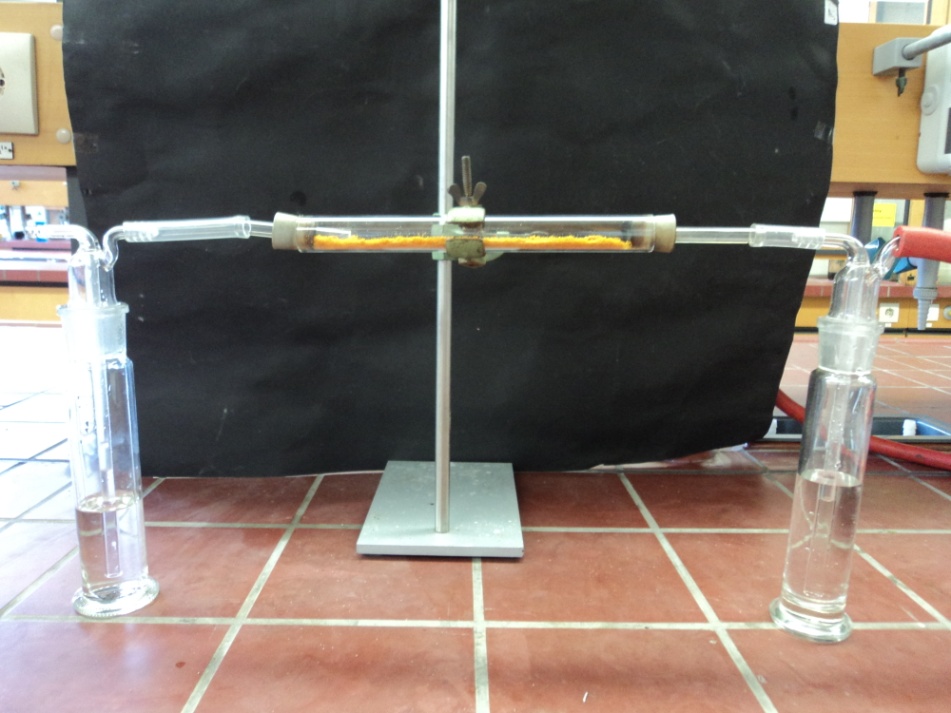 Beobachtung:	           Nach einiger Zeit färbt sich das orangene Pulver grün.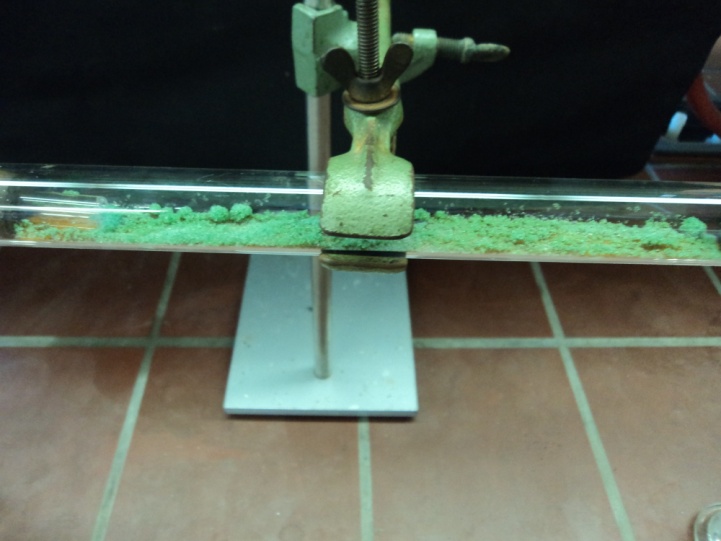 Abb.  -  Kaliumdichromatgemisch nach Alkoholzugabe.Deutung:	Es findet eine Redox-Reaktion statt. Das Kaliumdichromat wird zu Chrom-Ionen reduziert:Entsorgung: 			Die Kaliumdichromat-Reste werden in Wasser gelöst und in den Schwermetallbehälter gegeben.Literatur:		www.chemieunterricht.de/dc2/r-oh/ zuletzt abgerufen am 04. 08.13.Wambach, H. (Hrsg.), Materialien-Handbuch Chemie. Band 2 - Organische Chemie, Aulis Verlag 1991, S.168f.GefahrenstoffeGefahrenstoffeGefahrenstoffeGefahrenstoffeGefahrenstoffeGefahrenstoffeGefahrenstoffeGefahrenstoffeGefahrenstoffeKaliumdichromatKaliumdichromatKaliumdichromatH: 350-340-360FD-272-330-301-312-372-314-334-317-410H: 350-340-360FD-272-330-301-312-372-314-334-317-410H: 350-340-360FD-272-330-301-312-372-314-334-317-410P: 201-280-301+330+331-305+351+338-304+341-308+313P: 201-280-301+330+331-305+351+338-304+341-308+313P: 201-280-301+330+331-305+351+338-304+341-308+313SchwefelsäureSchwefelsäureSchwefelsäureH: 314-290H: 314-290H: 314-290P: 280-301+330+331-305+351+338-309+310P: 280-301+330+331-305+351+338-309+310P: 280-301+330+331-305+351+338-309+310KieselgelKieselgelKieselgel//////EthanolEthanolEthanolH:225H:225H:225P:210P:210P:210WasserWasserWasser//////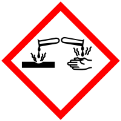 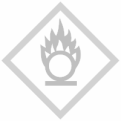 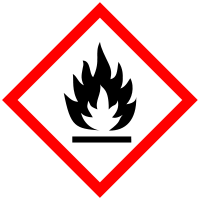 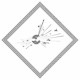 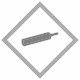 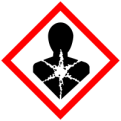 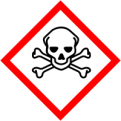 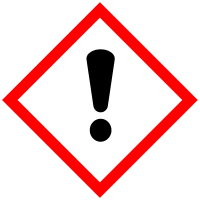 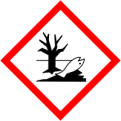 